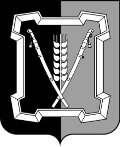 СОВЕТ  КУРСКОГО  МУНИЦИПАЛЬНОГО  ОКРУГАСТАВРОПОЛЬСКОГО КРАЯРЕШЕНИЕ10  декабря 2020 г. 		    ст-ца Курская 				            № 78О создании муниципального дорожного фонда Курского муниципального округа Ставропольского краяВ соответствии с частью 5 статьи 179.4 Бюджетного кодекса Российской Федерации, Федеральным законом от 08 ноября 2007 г. № 257-ФЗ «Об автомобильных дорогах и о дорожной деятельности в Российской Федерации и о внесении изменений в отдельные законодательные  акты Российской Федерации», Законом Ставропольского края от 14 октября 2011 г. №80-кз «О дорожном фонде Ставропольского края»Совет Курского муниципального округа Ставропольского краяРЕШИЛ:	1. Создать муниципальный дорожный фонд Курского муниципального округа Ставропольского края.2. Утвердить прилагаемое Положение о муниципальном дорожном фонде Курского муниципального округа Ставропольского края.3. Признать утратившими силу следующие решения совета Курского муниципального района Ставропольского края:от 26 декабря . № 271 «О создании муниципального дорожного фонда Курского муниципального района Ставропольского края»;от 19 декабря . № 92 «О внесении изменений в решение совета Курского муниципального района Ставропольского края от 26 декабря 2011 года № 271 «О создании муниципального дорожного фонда Курского муниципального района Ставропольского края»;от 25 сентября . № 130 «О внесении изменений в решение совета Курского муниципального района Ставропольского края от 26 декабря 2011 года № 271 «О создании муниципального дорожного фонда Курского муниципального района Ставропольского края»;от 11 декабря . № 146 «О внесении изменений в решение совета Курского муниципального района Ставропольского края от 26 декабря 2011 года № 271 «О создании муниципального дорожного фонда Курского муниципального района Ставропольского края».	4. Настоящее решение вступает в силу с 01 января 2021 г.УТВЕРЖДЕНОрешением Совета Курскогомуниципального округаСтавропольского краяот 10 декабря 2020 г. № 78     ПОЛОЖЕНИЕО МУНИЦИПАЛЬНОМ ДОРОЖНОМ ФОНДЕКУРСКОГО МУНИЦИПАЛЬНОГО ОКРУГА СТАВРОПОЛЬСКОГО КРАЯ1. МУНИЦИПАЛЬНЫЙ ДОРОЖНЫЙ ФОНД КУРСКОГО МУНИЦИПАЛЬНОГО ОКРУГАСТАВРОПОЛЬСКОГО КРАЯ1.1. Муниципальный дорожный фонд Курского муниципального округа Ставропольского края - часть средств бюджета Курского муниципального округа Ставропольского края, подлежащая использованию в целях финансового обеспечения дорожной деятельностив отношении автомобильных дорог общего пользования местного значения в Курском муниципальном округе Ставропольского края (далее соответственно - дорожныйфонд, местные дороги).	1.2. Средства дорожного фонда имеют целевое назначение и не подлежат изъятию или расходованию на нужды, не связанные с дорожной деятельностью.2. ОБЪЕМ БЮДЖЕТНЫХ АССИГНОВАНИЙ ДОРОЖНОГО ФОНДАОбъем бюджетных ассигнований дорожного фонда утверждается решением Совета Курского муниципального округа  Ставропольского края «О бюджете Курского муниципального округа  Ставропольского края» (далее - местный бюджет) на очередной финансовый год и плановый период  в размере не менее прогнозируемого объема доходов от:поступлений в виде субсидий из бюджетов бюджетной системы Российской Федерации на финансовое обеспечение дорожной деятельности в отношении местных дорог;безвозмездных поступлений от физических и юридических лиц на финансовое обеспечение дорожной деятельности, в том числе добровольных пожертвований, в отношении местныхдорог;платы в счет возмещения вреда, причиняемого местным дорогам транспортными средствами, осуществляющими перевозки тяжеловесных грузов;поступления доходов от акцизов на автомобильный и прямогонный бензин, дизельное топливо, моторные масла для дизельных и (или) карбюраторных (инжекторных) двигателей, производимых на территории Российской Федерации.3. УСЛОВИЯ ФОРМИРОВАНИЯ И ИСПОЛЬЗОВАНИЯ БЮДЖЕТНЫХ АССИГНОВАНИЙДОРОЖНОГО ФОНДА3.1. Порядок формирования и использования бюджетных ассигнований дорожного фонда устанавливается Советом Курского муниципального округа Ставропольского края.3.2. Бюджетные ассигнования дорожного фонда, не использованные в текущем финансовом году, направляются на увеличение бюджетных ассигнований дорожного фонда в очередном финансовом году.Председатель Совета Курскогомуниципального округа Ставропольского края      А.И.Вощанов                            Глава Курскогомуниципального округа Ставропольского края       С.И.Калашников                            